List rekomendacyjny          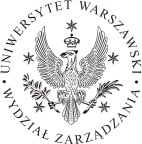 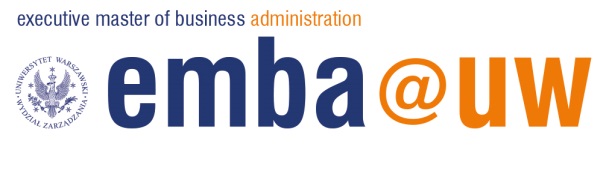 Program Master of Business AdministrationMiędzynarodowe Centrum Zarządzania
Wydział Zarządzania
Uniwersytet Warszawski
ul. Nowy Świat 4
00-497 Warszawa
t/f: ++ 48 22 625 31 26
t/f: ++ 48 22 625 32 83POUFNEImiona i nazwisko kandydata  ____________________________________________________________					Imię / Imiona			Nazwisko Instrukcja (Do osoby wypełniającej poniższy formularz):Osoba, której nazwisko znajduje się powyżej aplikuje na studia MBA na Uniwersytecie Warszawskim. Proszę odpowiedzieć na pytania szczerze i otwarcie, w sposób przemyślany.Po wypełnieniu formularza proszę włożyć go do koperty z napisem „POUFNE”, zakleić a następnie przekazać kandydatowi lub przesłać bezpośrednio na nasz adres. Dokument nie zostanie przekazany rekomendowanemu Kandydatowi i będzie dostępny tylko osobom odpowiedzialnym za przebieg rekrutacji na studia.Imię i nazwisko osoby wypełniającej formularz____________________________________________________________________________________________________________________________________Stanowisko					Firma_____________________________________________________________________________________Adres								               Numer telefonuPani / Pana komentarze są bardzo istotne w procesie oceny Kandydata / Kandydatki.1.    Jak długo znasz Kandydata / Kandydatkę? _______________________________________________lat			W jakich okolicznościach poznałeś Kandydata / Kandydatkę?Jakie są najważniejsze cechy charakteru Kandydata / Kandydatki, na program MBA, które pozwoliły na osiągnięcie dotychczasowych sukcesów życiowych?Jakie cechy charakteru Kandydata / Kandydatki mogą utrudniać lub ograniczać rozwój zawodowy?5.    Czy Kandydata/Kandydatkę charakteryzuje oryginalność i niezależny sposób myślenia?  W jakich okolicznościach można to było zauważyć?W jaki sposób studia podyplomowe mogą pomóc Kandydatowi w realizacji Jego / Jej celów?Komisja Egzaminacyjna będzie wdzięczna za dodatkowe spostrzeżenia mogące pomóc we właściwej ocenie Kandydata/Kandydatki podczas procesu aplikacyjnego.  Proszę wybrać jedną z opcji:        zdecydowanie rekomenduję Kandydata/Kandydatkę               mogę zarekomendować kandydata pod pewnymi względami     nie rekomenduję Kandydata/Kandydatkę____________________________________________                                            ___________________Podpis						                              	 data (dd/mm/rrrr)Uwaga: przedstawiciel komisji rekrutacyjnej może skontaktować się w celu potwierdzenia lub uzupełnienia informacji zawartych w niniejszym liście rekomendacyjnym			